Correção das atividades de Geografia – dos dias 20 a 24/04/20205º Ano D – Profª. SimoniLivro didático de Geografia  – páginas  200 e 201Página 200 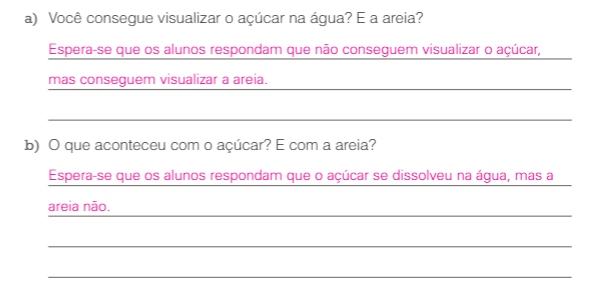 Página 201Respostas formuladas á partir da observação dos objetos.